Area I FFA Association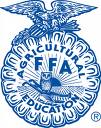 